EXPERIMENT 1: HOW TO INFLATE A BALLOON WITHOUT AIR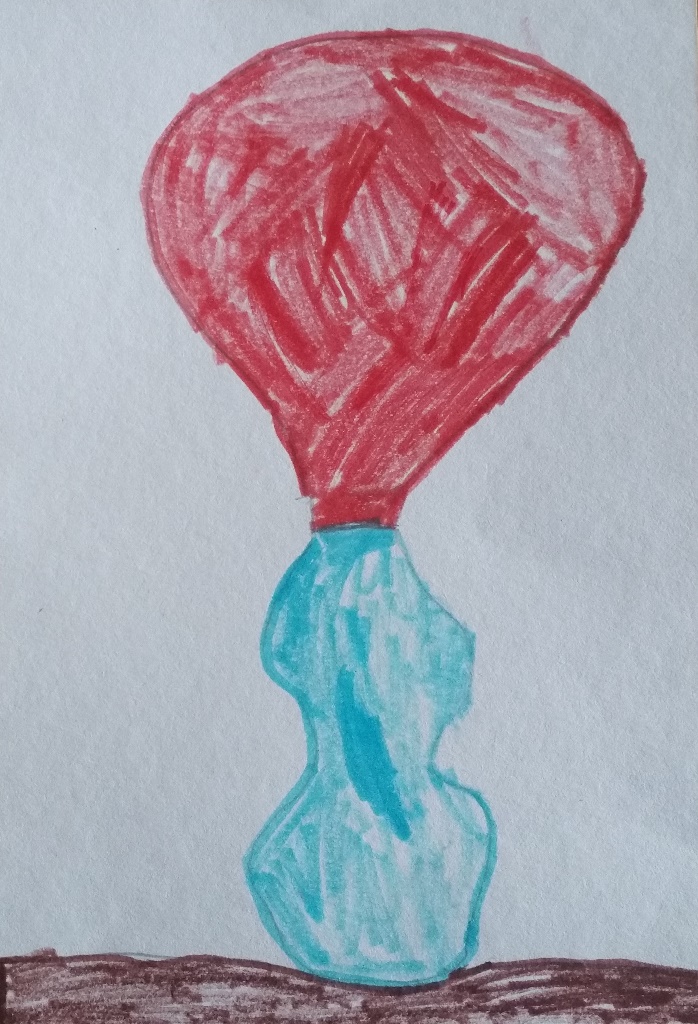                                                                                                                                        EVA 5 years.